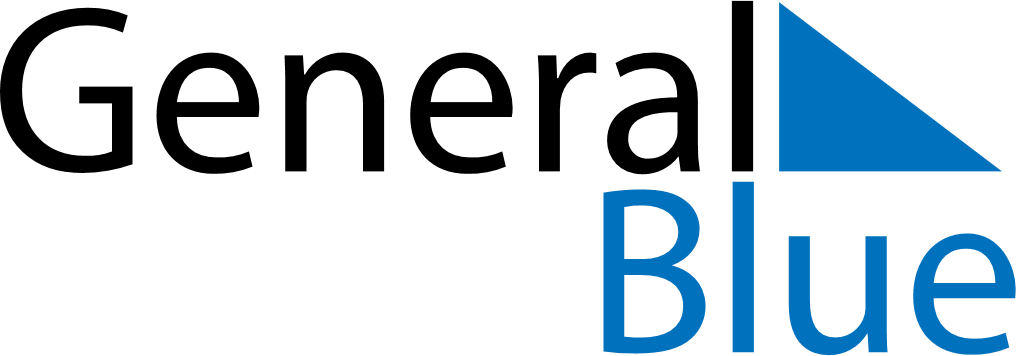 June 2024June 2024June 2024June 2024June 2024June 2024June 2024Ribeirao Preto, Sao Paulo, BrazilRibeirao Preto, Sao Paulo, BrazilRibeirao Preto, Sao Paulo, BrazilRibeirao Preto, Sao Paulo, BrazilRibeirao Preto, Sao Paulo, BrazilRibeirao Preto, Sao Paulo, BrazilRibeirao Preto, Sao Paulo, BrazilSundayMondayMondayTuesdayWednesdayThursdayFridaySaturday1Sunrise: 6:41 AMSunset: 5:36 PMDaylight: 10 hours and 55 minutes.23345678Sunrise: 6:41 AMSunset: 5:36 PMDaylight: 10 hours and 54 minutes.Sunrise: 6:42 AMSunset: 5:36 PMDaylight: 10 hours and 54 minutes.Sunrise: 6:42 AMSunset: 5:36 PMDaylight: 10 hours and 54 minutes.Sunrise: 6:42 AMSunset: 5:36 PMDaylight: 10 hours and 54 minutes.Sunrise: 6:42 AMSunset: 5:36 PMDaylight: 10 hours and 53 minutes.Sunrise: 6:43 AMSunset: 5:36 PMDaylight: 10 hours and 53 minutes.Sunrise: 6:43 AMSunset: 5:36 PMDaylight: 10 hours and 52 minutes.Sunrise: 6:44 AMSunset: 5:36 PMDaylight: 10 hours and 52 minutes.910101112131415Sunrise: 6:44 AMSunset: 5:36 PMDaylight: 10 hours and 52 minutes.Sunrise: 6:44 AMSunset: 5:36 PMDaylight: 10 hours and 52 minutes.Sunrise: 6:44 AMSunset: 5:36 PMDaylight: 10 hours and 52 minutes.Sunrise: 6:45 AMSunset: 5:36 PMDaylight: 10 hours and 51 minutes.Sunrise: 6:45 AMSunset: 5:36 PMDaylight: 10 hours and 51 minutes.Sunrise: 6:45 AMSunset: 5:36 PMDaylight: 10 hours and 51 minutes.Sunrise: 6:45 AMSunset: 5:37 PMDaylight: 10 hours and 51 minutes.Sunrise: 6:46 AMSunset: 5:37 PMDaylight: 10 hours and 50 minutes.1617171819202122Sunrise: 6:46 AMSunset: 5:37 PMDaylight: 10 hours and 50 minutes.Sunrise: 6:46 AMSunset: 5:37 PMDaylight: 10 hours and 50 minutes.Sunrise: 6:46 AMSunset: 5:37 PMDaylight: 10 hours and 50 minutes.Sunrise: 6:47 AMSunset: 5:37 PMDaylight: 10 hours and 50 minutes.Sunrise: 6:47 AMSunset: 5:37 PMDaylight: 10 hours and 50 minutes.Sunrise: 6:47 AMSunset: 5:38 PMDaylight: 10 hours and 50 minutes.Sunrise: 6:47 AMSunset: 5:38 PMDaylight: 10 hours and 50 minutes.Sunrise: 6:47 AMSunset: 5:38 PMDaylight: 10 hours and 50 minutes.2324242526272829Sunrise: 6:48 AMSunset: 5:38 PMDaylight: 10 hours and 50 minutes.Sunrise: 6:48 AMSunset: 5:39 PMDaylight: 10 hours and 50 minutes.Sunrise: 6:48 AMSunset: 5:39 PMDaylight: 10 hours and 50 minutes.Sunrise: 6:48 AMSunset: 5:39 PMDaylight: 10 hours and 50 minutes.Sunrise: 6:48 AMSunset: 5:39 PMDaylight: 10 hours and 50 minutes.Sunrise: 6:48 AMSunset: 5:39 PMDaylight: 10 hours and 51 minutes.Sunrise: 6:48 AMSunset: 5:40 PMDaylight: 10 hours and 51 minutes.Sunrise: 6:49 AMSunset: 5:40 PMDaylight: 10 hours and 51 minutes.30Sunrise: 6:49 AMSunset: 5:40 PMDaylight: 10 hours and 51 minutes.